ObjednÁvka Typ vzorky*:Stav vzoriek (popis možného poškodenia)*:*nehodiace sa prečiarknite*** 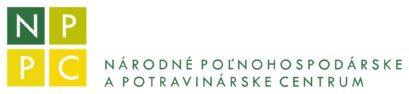 Výskumný ústav pôdoznalectva a ochrany pôdyOdbor laboratórnych činnostíPriemyselná 4, 824 75 BratislavaTel.: 02/44 458 704E-mail: miroslav.kromka@nppc.sk, zuzana.bezakovava@nppc.skČíslo zákazky: Číslo objednávky zákazníka:Objednávateľ (subjekt -inštitúcia, firma, zákazník a atď.)Meno (obchodné meno):.................................................................................................Adresa:............................................................................................................................IČO: ...........................IČ DPH: .....................Tel.č.: ..........................e-mail:.........................Objednávateľ (subjekt -inštitúcia, firma, zákazník a atď.)Meno (obchodné meno):.................................................................................................Adresa:............................................................................................................................IČO: ...........................IČ DPH: .....................Tel.č.: ..........................e-mail:.........................Typ zákazky (P - výskumný projekt; I - interná; E - externá):Meno vzorkujúceho:Dátum odberu vzoriek:PôdaOrnicaPodornicaSubstrátKalSedimentExtraktInéPočet vzoriek:MokréVlhkéSuchéSušinaNepoškodenéPoškodenéDátum prevzatia vzoriek: Označenie vzoriek zákazníkom:Interné číslo vzorky:Termín spracovania zákazky a odovzdania protokolu:Po skúške vzorku:uschovaťvrátiťzlikvidovaťPodpis (preberajúci):Podpis (odovzdávajúci):